РЕШЕНИЕ №47от    04.09.2018г.а.ДжерокайО порядке составления, рассмотрения и утверждения проекта бюджетамуниципального образования  «Джерокайское сельское поселение», а так жепорядке представления, рассмотрения  и утверждения отчетностиоб исполнении бюджета муниципального образования«Джерокайское сельское поселение» и его внешней проверкеВ соответствии с Бюджетным кодексом Российской Федерации,  Федеральным законом № 131-ФЗ от 06.10.2003 года  «Об общих принципах организации местного самоуправления в Российской Федерации», Совет народных депутатов муниципального образования «Джерокайское сельское поселение»,РЕШИЛ:1.Утвердить Порядок составления, рассмотрения и утверждения проекта бюджета муниципального образования «Джерокайское сельское поселение», а так же представления, рассмотрения и утверждения отчетности об исполнении бюджета муниципального образования «Джерокайское сельское поселение» и его внешней проверке согласно приложению № 1 к настоящему Решению.2.Настоящее Решение вступает в силу с момента принятия.3.Контроль за исполнением настоящего Решения возложить на главного специалиста администрации Джерокайского сельского поселения.             4.Настоящее Решение  подлежит обнародованию и размещение на официальном сайте администрации.Глава муниципального образования«Джерокайское сельское поселение»                                                             Ю.Н.КагазежевПриложение № 1к  Решению Совета народных депутатов муниципального образования «Джерокайское сельское поселение»от  04.09.2018 года № 47Порядоксоставления, рассмотрения и утверждения проекта бюджетамуниципального образования «Джерокайское сельское поселение», а так же представления, рассмотрения и утверждения отчетности об исполнении бюджета муниципального образования «Джерокайское сельское поселение» и его внешней проверкеI. Составление проекта бюджета муниципального образования «Джерокайское сельское поселение»1. Общие положения1.1. Проект бюджета муниципального образования «Джерокайское сельское поселение»  (далее проект бюджета) составляется на основе прогноза социально-экономического развития  в целях финансового обеспечения расходных обязательств.1.2. Проект бюджета составляется в порядке и в сроки, установленные администрацией муниципального образования «Джерокайское сельское поселение» в соответствии с положениями Бюджетного кодекса Российской Федерации и настоящим Порядком. 1.3. Проект бюджета утверждается сроком на три года (очередной финансовый год и плановый период) путем изменения параметров планового периода утвержденного бюджета и добавления к ним параметров второго года планового периода.Изменение параметров планового периода бюджета осуществляется путем утверждения параметров планового периода в новой редакции.Изменение показателей ведомственной структуры расходов бюджета осуществляется путем увеличения или сокращения утвержденных бюджетных ассигнований либо включения в ведомственную структуру расходов бюджетных ассигнований по дополнительным целевым статьям и (или) видам расходов соответствующего бюджета.1.4 Составление проекта бюджета - исключительная прерогатива Джерокайской сельской администрации. Непосредственное составление проекта бюджета осуществляет главный специалист администрации муниципального образования «Джерокайское сельское поселение».2. Состав показателей решения о бюджете муниципального образования «Джерокайское сельское поселение»2.1. В решении о бюджете муниципального образования «Джерокайское сельское поселение» (далее – решение о бюджете) на очередной финансовый год и плановый период должны содержаться основные характеристики бюджета муниципального образования «Джерокайское сельское поселение» на очередной финансовый год и плановый период, к которым относятся общий объем доходов бюджета, общий объем расходов, дефицит (профицит) бюджета, а также иные показатели, установленные Бюджетным Кодексом, иными правовыми актами.2.2. В решении о бюджете на очередной финансовый год и плановый период должны содержаться нормативы распределения доходов   поселений на очередной финансовый год и плановый период.    .2.3. Решением о бюджете на очередной финансовый год и плановый период утверждаются:1) перечень главных администраторов доходов бюджета;2) перечень главных администраторов источников финансирования дефицита бюджета;3) распределение бюджетных ассигнований по разделам, подразделам, целевым статьям, группам (группам и подгруппам) видов расходов либо по разделам, подразделам, целевым статьям (муниципальным программам и непрограммным направлениям деятельности), группам (группам и подгруппам) видов расходов и (или) по целевым статьям (муниципальным программам и непрограммным направлениям деятельности), группам (группам и подгруппам) видов расходов классификации расходов бюджетов на очередной финансовый год (очередной финансовый год и плановый период), а также по разделам и подразделам классификации расходов бюджетов в случаях, установленных соответственно Бюджетным кодексом Российской Федерации, настоящим Порядком;4) общий объем бюджетных ассигнований, направляемых на исполнение публичных нормативных обязательств;5) объем межбюджетных трансфертов, получаемых из других бюджетов и (или) предоставляемых другим бюджетам бюджетной системы Российской Федерации в очередном финансовом году (очередном финансовом году и плановом периоде);6) общий объем условно утверждаемых (утвержденных) расходов бюджета на первый год планового периода в объеме не менее 2,5 процента общего объема расходов бюджета (без учета расходов бюджета, предусмотренных за счет межбюджетных трансфертов из других бюджетов бюджетной системы Российской Федерации, имеющих целевое назначение), на второй год планового периода в объеме не менее 5 процентов общего объема расходов бюджета (без учета расходов бюджета, предусмотренных за счет межбюджетных трансфертов из других бюджетов бюджетной системы Российской Федерации, имеющих целевое назначение);7) источники финансирования дефицита бюджета на очередной финансовый год (очередной финансовый год и плановый период);8) верхний предел муниципального внутреннего долга по состоянию на 1 января года, следующего за очередным финансовым годом (очередным финансовым годом и каждым годом планового периода), с указанием в том числе верхнего предела долга по муниципальным гарантиям;9) общий объем доходов бюджета, общий объем налоговых и неналоговых доходов бюджета на очередной финансовый год (очередной финансовый год и плановый период);10) объемы межбюджетных трансфертов бюджетам поселений, предоставляемых в форме дотаций, субвенций - в разрезе бюджетов муниципальных образований - на очередной финансовый год (очередной финансовый год и плановый период);11) перечень главных распорядителей средств бюджета муниципального образования «Джерокайское сельское поселение» (в составе ведомственной структуры расходов);12) размер резервного фонда администрации муниципального образования «Мамхегске сельское поселение»;13) программа муниципальных внутренних заимствований на очередной финансовый год (очередной финансовый год и плановый период), программа муниципальных гарантий в валюте Российской Федерации на очередной финансовый год (очередной финансовый год и плановый период);14) иные показатели бюджета, установленные соответственно Бюджетным кодексом Российской Федерации, настоящим Порядком.2.4. Решением о бюджете:1) могут устанавливаться условия предоставления средств из бюджета, в соответствии с которыми предоставление таких средств осуществляется в порядке, установленном администрацией муниципального образования «Джерокайское сельское поселение»;2) могут предусматриваться бюджетные ассигнования на предоставление в соответствии с решениями администрации муниципального образования «Джерокайское сельское поселение»  юридическим лицам (за исключением муниципальных учреждений), индивидуальным предпринимателям, физическим лицам грантов в форме субсидий, в том числе предоставляемых на конкурсной основе.Порядок предоставления указанных субсидий устанавливается муниципальными правовыми актами администрации муниципального образования «Джерокайское сельское поселение», если данный порядок не определен решениями, предусмотренными абзацем первым настоящего подпункта.3) может быть предусмотрено использование доходов бюджета по отдельным видам (подвидам) неналоговых доходов, предлагаемых к введению (отражению в бюджете) начиная с очередного финансового года, на цели, установленные решением о бюджете, сверх соответствующих бюджетных ассигнований и (или) общего объема расходов бюджета.4) могут предусматриваться субсидии иным некоммерческим организациям, не являющимся муниципальными учреждениями.Порядок определения объема и предоставления указанных субсидий устанавливается муниципальными правовыми актами администрации муниципального образования «Джерокайское сельское поселение»,5) могут предусматриваться бюджетные ассигнования на предоставление в соответствии с решениями администрации муниципального образования «Джерокайское сельское поселение»  некоммерческим организациям, не являющимся казенными учреждениями, грантов в форме субсидий, в том числе предоставляемых администрацией муниципального образования «Джерокайское сельское поселение»  по результатам проводимых ею конкурсов бюджетным и автономным учреждениям.2.5. При утверждении бюджета на очередной финансовый год и плановый период устанавливаются цели, на которые может быть предоставлен бюджетный кредит, условия и порядок предоставления бюджетных кредитов, бюджетные ассигнования для их предоставления на срок в пределах финансового года и на срок, выходящий за пределы финансового года, а также ограничения по получателям (заемщикам) бюджетных кредитов.2.6. Бюджетные ассигнования на осуществление бюджетных инвестиций и предоставление бюджетным и автономным учреждениям, муниципальным унитарным предприятиям субсидий на осуществление капитальных вложений в объекты муниципальной собственности, со финансирование капитальных вложений в которые осуществляется за счет межбюджетных субсидий из республиканского бюджета, утверждаются в качестве отдельного приложения к решению о бюджете раздельно по каждому объекту.2.7. Установление, детализация и определение порядка применения бюджетной классификации Российской Федерации в части, относящейся к бюджету муниципального образования «Джерокайское сельское поселение», осуществляется в соответствии с правовым актом Джерокайской сельской  администрации.3. Документы и материалы, представляемые одновременнос проектом бюджета муниципального образования «Джерокайское сельское поселение»3.1. Одновременно с проектом решения о бюджете на очередной финансовый год и плановый период Совет народных депутатов  муниципального образования  «Джерокайское сельское поселение» представляются:1) основные направления бюджетной и налоговой политики на очередной финансовый год и плановый период;2) предварительные итоги социально-экономического развития муниципального образования «Джерокайское сельское поселение» за истекший период текущего финансового года и ожидаемые итоги социально-экономического развития  за текущий финансовый год;3) прогноз социально-экономического развития на очередной финансовый год и плановый период;4) прогноз основных характеристик (общий объем доходов, общий объем расходов, дефицита (профицита) бюджета) консолидированного бюджета муниципального образования «Джерокайское сельское поселение» на очередной финансовый год и плановый период;5) пояснительная записка к проекту решения о бюджете на очередной финансовый год и плановый период;6) верхний предел муниципального внутреннего долга на 1 января года, следующего за очередным финансовым годом и каждым годом планового периода;7) оценка ожидаемого исполнения бюджета на текущий финансовый год;8) предложенные Советом народных депутатов муниципального образования  «Джерокайское сельское поселение»,  Контрольно-счётной палатой Шовгеновского  района проекты бюджетных смет указанных органов, представляемые в случае возникновения разногласий с администрацией муниципального образования «Джерокайское сельское поселение» в отношении указанных бюджетных смет;9) паспорта муниципальных программ (проекты изменений в указанные паспорта); 10) перечень публичных нормативных обязательств, подлежащих исполнению за счет средств бюджета.3.2. В случае если проект решения о бюджете не содержит приложение с распределением бюджетных ассигнований по разделам и подразделам классификации расходов бюджетов, приложение с распределением бюджетных ассигнований по разделам и подразделам классификации расходов бюджетов включается в состав приложений к пояснительной записке к проекту решения о бюджете.II. Рассмотрение и утверждение бюджета муниципального образования «Джерокайское сельское поселение»4. Внесение проекта решения о бюджете муниципального образования«Джерокайское сельское поселение» на очередной финансовый годи плановый период на рассмотрение Совета народных депутатов муниципального образования «Джерокайское сельское поселение»4.1. Администрация муниципального образования «Джерокайское сельское поселение» выносит на рассмотрение Совета народных депутатов муниципального образования «Джерокайское сельское поселение» проект бюджета вместе с документами и материалами, предусмотренными пунктом 3 настоящего Решения, в срок не позднее 15 ноября текущего года. Одновременно проект бюджета представляется в Контрольно-счётную палату Шовгеновского  района с документами и материалами, предусмотренными пунктом 3 настоящего Решения, на заключение.4.2. Внесенный в Совет народных депутатов муниципального образования «Джерокайское сельское поселение» проект решения и материалы к нему после его регистрации при условии соответствия представленных к проекту бюджета документов и материалов требованиям пункта 3 настоящего Порядка направляются Главой муниципального образования «Джерокайское сельское поселение» исполняющим полномочия председателя Совета народных депутатов муниципального образования «Джерокайское сельское поселение» в постоянно действующие комиссии для изучения, а в случае необходимости для корректировки. Обсуждение проекта решения на заседаниях постоянно действующих депутатских комиссий проходят открыто и гласно, куда могут быть  приглашены инициаторы проекта решения, их представители и специалисты в качестве экспертов.4.3. После рассмотрения проекта бюджета муниципального образования «Джерокайское сельское поселение»  на очередной финансовый год и плановый период постоянно действующими комиссиями, Советом народных депутатов муниципального образования  «Джерокайское сельское поселение» выносится решение о принятии проекта бюджета.  Вышеуказанное решение направляется для официальной публикации.4.4. Одновременно Советом народных депутатов муниципального образования  «Джерокайское сельское поселение» принимается решение о назначении публичных слушаний по проекту бюджета.Решение о проведении публичных слушаний и проект соответствующего  муниципального правового акта подлежат официальному опубликованию не позднее 7 дней со дня принятия  соответствующего решения. Публичные слушания проводятся не ранее, чем через 20 дней и не позднее, чем через 30 дней со дня принятия решения об их проведении. В решении о проведении публичных слушаний указываются: вопросы публичных слушаний;дата, время и место проведения публичных слушаний;инициатор проведения публичных слушаний;состав Оргкомитета по подготовке и проведению публичных слушаний;время, место и сроки приема предложений по вопросам публичных слушаний.4.5. После рассмотрения проекта бюджета муниципального образования «Джерокайское сельское поселение» на публичных слушаниях и в случае необходимости внесения в него корректировок,  проект  решения  о бюджете муниципального образования «Джерокайское сельское поселение»  выносится на рассмотрение постоянно действующих комиссий, в дальнейшем на заседание  Совета народных депутатов Джерокайского сельского поселения, где выносится решение об утверждении бюджета.5. Рассмотрение проектов решений о внесении измененийв решение  о бюджете муниципального образования «Джерокайское сельское поселение»5.1. Проект решения о внесении изменений в решение о бюджете муниципального образования «»Джерокайское сельское поселение на очередной финансовый год и плановый вместе с документами и материалами, прилагаемыми к ним в соответствии с требованиями действующего законодательства и настоящим Положением, выносятся в Совет народных депутатов муниципального образования «Джерокайское сельское поселение» субъектом правотворческой инициативы. Одновременно вышеуказанный проект решения с документами и материалами, прилагаемыми к ним, направляются субъектом правотворческой инициативы в Контрольно-счётную палату Шовгеновского  района. Контрольно-счетная палата Шовгеновского  района в срок до 7 рабочих дней готовит на них заключение и представляет в Совет народных депутатов муниципального образования «Джерокайское сельское поселение».Одновременно с проектом решения о внесении изменений в решение о бюджете муниципального образования «Джерокайское сельское поселение»  субъектом правотворческой инициативы предоставляется пояснительная записка с обоснованием предлагаемых изменений на текущий финансовый год.	5.2. Рассмотрение проектов решений о внесении изменений в решение о бюджете муниципального образования «Джерокайское сельское поселение»  проводится в соответствии с Порядком внесения проектов муниципальных правовых актов, перечне и форме прилагаемых к ним документов.III. Порядок рассмотрения Советом народных депутатов муниципального образования «Джерокайское сельское поселение» проектов  муниципальных программ муниципального образования «Джерокайское сельское поселение»6. Порядок рассмотрения Советом народных депутатов муниципального образования «Джерокайское сельское поселение»  проектов муниципальных программ муниципального образования «Джерокайское сельское поселение» и предложений о внесении изменений в муниципальные программы муниципального образования «Джерокайское сельское поселение»6.1. Муниципальные программы, предлагаемые к реализации начиная с очередного финансового года, а также изменения в ранее утвержденные муниципальные программы подлежат утверждению в сроки, установленные Джерокайской сельской администрацией .  Совет народных депутатов муниципального образования «Джерокайское сельское поселение» вправе осуществлять рассмотрение проектов муниципальных программ и предложений о внесении изменений в муниципальные программы в случае внесения в перспективный план работы Совета народных депутатов муниципального  образования «Джерокайское сельское поселение» IV. Порядок представления, рассмотрения и утверждения годового отчета об исполнении бюджета муниципального образования «Джерокайское сельское поселение», внешняя проверка годового отчета7. Внешняя проверка годового отчета об исполнении бюджета7.1. Годовой отчет об исполнении бюджета муниципального образования «Джерокайское сельское поселение» (далее – бюджета) до его рассмотрения в Совете народных депутатов муниципального образования «Джерокайское сельское поселение» подлежит внешней проверке, которая включает внешнюю проверку бюджетной отчетности главных распорядителей средств бюджета, главных администраторов доходов бюджета, главных администраторов источников финансирования дефицита бюджета (далее, если не оговорено особо, - главных администраторов бюджетных средств) и подготовку заключения на годовой отчет об исполнении бюджета.7.2. Внешняя проверка годового отчета об исполнении бюджета осуществляется Контрольно-счётной палатой Шовгеновского  района в соответствии с настоящим Порядком, с соблюдением требований Бюджетного кодекса Российской Федерации.7.3. Главные распорядители средств бюджета, главные администраторы доходов бюджета, главные администраторы источников финансирования дефицита бюджета не позднее 20 марта текущего финансового года представляют годовую бюджетную отчетность в Контрольно-счетную палату Шовгеновского  района. При этом годовая бюджетная отчетность представляется в соответствии с Бюджетным кодексом Российской Федерации.7.4. Администрация муниципального образования «Джерокайское сельское поселение» представляет в Контрольно-счетную палату Шовгеновского  района отчет об исполнении бюджета для подготовки заключения на него не позднее 1 апреля текущего года. Подготовка заключения на годовой отчет об исполнении бюджета проводится в срок, не превышающий один месяц.7.5. Контрольно-счётная палата Шовгеновского  района готовит заключение на отчет об исполнении бюджета с учетом данных внешней проверки годовой бюджетной отчетности главных администраторов бюджетных средств.7.6. Контрольно-счётная палата Шовгеновского  района представляет заключение на годовой отчет об исполнении бюджета в Совет народных депутатов муниципального образования «Мамхегске сельское поселение» с одновременным направлением соответственно в администрацию муниципального образования «Мамхегске сельское поселение».8. Представление годового отчета об исполнении бюджета8.1. Годовой отчет об исполнении бюджета муниципального образования «Джерокайское сельское поселение» представляется администрацией муниципального образования «Джерокайское сельское поселение» в Совет народных депутатов муниципального образования «Джерокайское сельское поселение» не позднее 1 мая текущего года.8.2. Одновременно с годовым отчетом об исполнении бюджета представляются:проект решения Совета народных депутатов муниципального образования «Джерокайское сельское поселение» об исполнении бюджета муниципального образования «Джерокайское сельское поселение» за отчетный финансовый год;бюджетная отчетность  администрации муниципального образования «Джерокайское сельское поселение», как органа, организующего исполнение бюджета, об исполнении бюджета муниципального образования «Джерокайское сельское поселение» по составу и содержанию в соответствии с Бюджетным кодексом Российской Федерации, нормативными правовыми актами Министерства финансов Российской Федерации;бюджетная отчетность об исполнении консолидированного бюджета муниципального района по составу и содержанию в соответствии с Бюджетным кодексом Российской Федерации, нормативными правовыми актами Министерства финансов Российской Федерации, разъяснениями Федерального казначейства;пояснительная записка;отчеты об исполнении приложений к решению Совета народных депутатов о бюджете за отчетный финансовый год;иная отчетность, предусмотренная бюджетным законодательством Российской Федерации.8.3. По годовому отчету об исполнении бюджета  муниципального образования «Джерокайское сельское поселение» проводятся публичные слушания.Решение о проведении публичных слушаний и проект соответствующего  муниципального правового акта подлежат официальному опубликованию не позднее 7 дней со дня принятия  соответствующего решения. Публичные слушания проводятся не ранее, чем через 20 дней и не позднее, чем через 30 дней со дня принятия решения об их проведении. В решении о проведении публичных слушаний указываются:           -вопросы публичных слушаний;         - дата, время и место проведения публичных слушаний;         -инициатор проведения публичных слушаний;         -состав Оргкомитета по подготовке и проведению публичных слушаний;         -время, место и сроки приема предложений по вопросам публичных слушаний.Проведение публичных слушаний проводится в соответствии с  Положением   о   публичных слушаниях в муниципальном образовании «Джерокайское сельское поселение».8.4. Совет народных депутатов муниципального образования «Джерокайское сельское поселение» осуществляет опубликование годового отчета об исполнении бюджета муниципального образования «Джерокайское сельское поселение» и решения о проведении публичных слушаний.8.5. Результаты публичных слушаний рассматриваются и оформляются в соответствии с Положением   о   публичных слушаниях в муниципальном образовании «Джерокайское сельское поселение».9. Решение об исполнении бюджета муниципального образования «Джерокайское сельское поселение»9.1. Решением Совета народных депутатов муниципального образования «Джерокайское сельское поселение» утверждается отчет об исполнении бюджета за отчетный финансовый год с указанием общего объема доходов, расходов и дефицита (профицита) бюджета.Отдельными приложениями к решению об исполнении бюджета за отчетный финансовый год утверждаются показатели:доходов бюджета по кодам классификации доходов бюджетов;доходов бюджета по кодам видов доходов, подвидов доходов, классификации операций сектора государственного управления, относящихся к доходам бюджета;расходов бюджета по ведомственной структуре расходов бюджета;расходов бюджета по разделам и подразделам классификации расходов бюджетов;источников финансирования дефицита бюджета по кодам классификации источников финансирования дефицитов бюджетов;источников финансирования дефицита бюджета по кодам групп, подгрупп, статей, видов источников финансирования дефицитов бюджетов классификации операций сектора государственного управления, относящихся к источникам финансирования дефицитов бюджетов.9.2. Решением об исполнении бюджета муниципального образования «Джерокайское сельское поселение» также утверждаются иные показатели, установленные Бюджетным кодексом Российской Федерации, а также иными нормативными правовыми актами.10. Рассмотрение годового отчета об исполнении бюджета муниципального образования «Джерокайское сельское поселение»10.1. Поступивший в Совет народных депутатов муниципального образования «Джерокайское сельское поселение» годовой отчет об исполнении бюджета с прилагаемыми к нему документами и материалами, заключением Контрольно-счетной палаты Шовгеновского  района на годовой отчет об исполнении бюджета, результатами публичных слушаний направляется в постоянно действующие комиссии для рассмотрения и вынесения на заседание Совета.10.2. Совет народных депутатов муниципального образования «Мамхегске сельское поселение» рассматривает проект отчета об исполнении бюджета муниципального образования «Джерокайское сельское поселение».10.3. По результатам рассмотрения проекта отчета об исполнении бюджета Совет народных депутатов муниципального образования «Джерокайское сельское поселение» принимает одно из следующих решений:- об утверждении проекта годового отчета об исполнении бюджета муниципального образования «Джерокайское сельское поселение»;- об отклонении проекта годового отчета об исполнении бюджета  муниципального образования «Джерокайское сельское поселение».10.4. В случае отклонения Советом народных депутатов муниципального образования «Джерокайское сельское поселение» отклонении проекта годового отчета об исполнении бюджета  муниципального образования «Джерокайское сельское поселение» он возвращается в администрацию муниципального образования «Джерокайское сельское поселение» для устранения фактов недостоверного или неполного отражения данных и повторного представления в срок, не превышающий одного месяца. V. Заключительное положение11. Вступление в силу решения о бюджете муниципального образования«Джерокайское сельское поселение» на очередной финансовый годи плановый период 11.1 Решение Совета народных депутатов муниципального образования «Джерокайское сельское поселение» о бюджете  муниципального образования «Джерокайское сельское поселение» на очередной финансовый год и плановый период вступает в силу с 1 января очередного финансового года.11.2 Одновременно с годовым отчетом об исполнении бюджета осуществляется публикация на официальном сайте администрации муниципального образования «Джерокайское сельское поселение» бюджета для граждан, составленного на основе решения  об исполнении бюджета за отчетный финансовый год. 11.3. Одновременно с проектом бюджета на очередной финансовый год и плановый период осуществляется публикация на официальном сайте администрации муниципального образования «Джерокайское сельское поселение»  бюджета для граждан, составленного на основе проекта решения о бюджете, внесенного администрацией  муниципального образования «Джерокайское сельское поселение» на рассмотрение Совета народных депутатов муниципального образования «Джерокайское сельское поселение» решения.АДЫГЭ РЕСПУБЛИКДжыракъые муниципальнэкъоджэ псэуп1э ч1ып1эмизэхэщап1э янароднэдепутатхэм я Совет385461 къ. Джыракъый,ур.Краснооктябрьск, 34ател.9-35-15факс 88(7773)9-35-15sp-dzher@rambler.ruРЕСПУБЛИКА АДЫГЕЯСовет народных депутатовмуниципального образования«Джерокайскоесельское поселение»385461 а.Джерокай,ул. Краснооктябрьская,34ател.9-35-15факс 88(7773)9-35-15sp-dzher@rambler.ru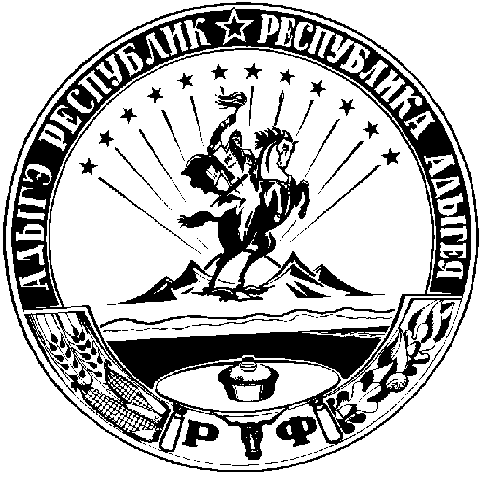 